      ЉАРАР                                  ПОСТАНОВЛЕНИЕ«____» _________________2022 й.    № __________     «____» _______________2022 г.О внесении изменений в муниципальную программу«Развитие физической культуры и спорта в городском округе город ОктябрьскийРеспублики Башкортостан»В соответствии со статьей 179 Бюджетного кодекса РФ от 31.07.1998 
№ 145-ФЗ, Федеральным законом от 04.12.2007 № 329-ФЗ 
«О физической культуре и спорте в Российской Федерации», Законом Республики Башкортостан от 24.11.2008 № 68-з «О физической культуре и спорте в Республике Башкортостан», решением Совета городского округа от 15.12.2022 № 341 «О бюджете городского округа город Октябрьский Республики Башкортостан на 2023 год и на плановый период 2024 и 2025 годов»ПОСТАНОВЛЯЮ:Внести в муниципальную программу «Развитие физической культуры и спорта в городском округе город Октябрьский Республики Башкортостан», утвержденную постановлением администрации городского округа город Октябрьский Республики Башкортостан» от 26.12.2018 № 5533, следующие изменения:в паспорте программы:а) в разделе «Перечень региональных проектов» слова «Спорт – норма жизни» заменить словами «Создание для всех категорий и групп населения условий для занятий физической культурой и спортом, массовым спортом, в том числе повышение уровня обеспеченности населения объектами спорта, а также подготовка спортивного резерва (Республика Башкортостан)»;б) в разделе «Целевые показатели и индикаторы муниципальной программы» после слов «спортсменов- разрядников» дополнить словами и «обучающихся-разрядников спортивных школ»;в) раздел «Ресурсное обеспечение муниципальной программы» изложить в следующей редакции:«Общий объем финансового обеспечения муниципальной программы 
в 2019-2024 года составит 826 621,7 тыс. рублей, в том числе за счет средств:а) бюджета городского округа город Октябрьский Республики Башкортостан – 705 484,1 тыс. рублей, из них по годам:в 2019 году – 125 702,6 тыс. рублей;в 2020 году – 106 669,7 тыс. рублей;в 2021 году – 115 850,4 тыс. рублей;в 2022 году -  119 517,4 тыс. рублей;в 2023 году – 123 107,0 тыс. рублей;в 2024 году – 114 637,0 тыс. рублей;б) бюджета Республики Башкортостан 90 462,1 тыс. рублей, из них 
по годам:в 2019 году – 5 562,4 тыс. рублей;в 2020 году – 4 754,1 тыс. рублей;в 2021 году – 4 017,0 тыс. рублей;в 2022 году – 25 376,2 тыс. рублей;в 2023 году – 25 376,2 тыс. рублей;в 2024 году – 25 376,2 тыс. рублей;в) внебюджетных источников  - 30 315,5  тыс. рублей, из них по годам:в 2019 году – 4 463,3 тыс. рублей;в 2020 году – 3 540,7 тыс. рублей;в 2021 году – 6 393,4 тыс. рублей;в 2022 году -  5 357,1 тыс. рублей;в 2023 году – 5 283,0 тыс. рублей;в 2024 году – 5 278,0 тыс. рублей»;2) в абзаце 7 раздела 2 «Цели и задачи муниципальной программы» слов «и тренеров» заменить словами «, обучающихся спортивных школ и тренеров-преподавателей»;3) в разделе 5 «Ресурсное обеспечение муниципальной программы» цифры «809 146,1» заменить цифрами «826 621,7»;4) в подразделе 6.1 «Подпрограмма «Развитие массового спорта и физической культуры в городском округе город Октябрьский Республики Башкортостан»:а) раздел «Ресурсное обеспечение муниципальной подпрограммы» паспорта подпрограммы изложить в следующей редакции:«Общий объем финансового обеспечения муниципальной подпрограммы в 2019-2024 года составит 91 465,5 тыс. рублей, в том числе за счет средств:а) бюджета городского округа город Октябрьский Республики Башкортостан – 81 687,8  тыс. рублей, из них по годам:в 2019 году – 23 749,1  тыс. рублей;в 2020 году – 11 374,3 тыс. рублей;в 2021 году – 13 188,7 тыс. рублей;в 2022 году -  17 547,7 тыс. рублей;в 2023 году – 7 914 тыс. рублей;в 2024 году – 7 914 тыс. рублей;б) бюджета Республики Башкортостан 1 165,1 тыс. рублей, из них 
по годам:в 2019 году – 850 тыс. рублей;в 2020 году – 315,1 тыс. рублей;в) внебюджетных источников  - 8 612,6 тыс. рублей, из них по годам:в 2019 году – 1 065,3 тыс. рублей;в 2020 году – 330,5 тыс. рублей;в 2021 году – 1 832,7 тыс. рублей;в 2022 году – 1 794,7 тыс. рублей;в 2023 году – 1 794,7 тыс. рублей;в 2024 году – 1 794,7 тыс. рублей»;б) в пункте 6.1.4 «Ресурсное обеспечение подпрограммы» слово «бюджетного» заменить словом «казенного»;5) в подразделе 6.2 «Подпрограмма «Подготовка спортивного резерва и спортсменов высшего спортивного мастерства в городском округе город Октябрьский Республики Башкортостан» в паспорте подпрограммы:а) в разделе «Перечень региональных проектов» слова «Спорт – норма жизни» заменить словами «Создание для всех категорий и групп населения условий для занятий физической культурой и спортом, массовым спортом, в том числе повышение уровня обеспеченности населения объектами спорта, а также подготовка спортивного резерва (Республика Башкортостан)»;б) в разделе «Цели и задачи муниципальной программы» в абзаце первом слова «и тренеров» заменить словами 
«, обучающихся спортивных школ и тренеров-преподавателей»;в абзаце седьмом после слова «спортсменов» дополнить словами «, обучающихся спортивных школ»;в) раздел «Ресурсное обеспечение подпрограммы» изложить в следующей редакции:«Общий объем финансового обеспечения муниципальной подпрограммы в 2019-2024 года составит 734 796,2 тыс. рублей, в том числе за счет средств:а) бюджета городского округа город Октябрьский Республики Башкортостан – 623 796,3 тыс. рублей, из них по годам:в 2019 году – 101 953,5 тыс. рублей;в 2020 году – 95 295,4  тыс. рублей;в 2021 году – 102 661,7 тыс. рублей;в 2022 году -  101 969,7 тыс. рублей;в 2023 году – 115 193,0  тыс. рублей;в 2024 году – 106 723,0 тыс. рублей;б) бюджета Республики Башкортостан 89 297,0 тыс. рублей, из них 
по годам:в 2019 году – 4 712,4 тыс. рублей;в 2020 году – 4 439,0 тыс. рублей;в 2021 году – 4 017,0 тыс. рублей;в 2022 году – 25 376,2 тыс. рублей;в 2023 году – 25 376,2 тыс. рублей;в 2024 году – 25 376,2 тыс. рублей;в) внебюджетных источников  - 21 702,9 тыс. рублей, из них по годам:в 2019 году – 3 398,0 тыс. рублей;в 2020 году – 3 210,2 тыс. рублей;в 2021 году – 4 560,7 тыс. рублей;в 2022 году -  3 562,4 тыс. рублей;в 2023 году – 3 488,3  тыс. рублей;в 2024 году – 3 483,3  тыс. рублей»;г) в абзаце 2 пункта 6.2.2 «Цели и задачи подпрограммы» после слова «и тренеров» заменить словами «, обучающихся и тренеров-преподавателей»;  д) в абзаце 3 пункта 6.2.4 «Ресурсное обеспечение программы» после слова «спортсменов» дополнить словами «, обучающиеся спортивных школ»;6) в приложении № 1 Перечень целевых индикаторов и показателей муниципальной программы «Развитие физической культуры и спорта в городском округе город Октябрьский Республики Башкортостан» слова «Доля спортсменов-разрядников в общем количестве лиц, занимающихся в СШ, %» заменить словами «Доля спортсменов-разрядников, обучающихся спортивных школ в общем количестве лиц, занимающихся в СШ, %»7) приложение № 2 «План реализации и финансовое обеспечение муниципальной программы «Развитие физической культуры и спорта 
в городском округе город Октябрьский Республики Башкортостан» изложить 
в редакции согласно приложению к настоящему постановлению.2. Настоящее постановление обнародовать в читальном зале архивного отдела администрации городского округа город Октябрьский Республики Башкортостан и разместить на официальном сайте городского округа город Октябрьский Республики Башкортостан www.oktadm.ru.3. Контроль за исполнением настоящего постановления возложить на заместителя главы администрации Латыпова О.Р.Глава администрации							         А.Н. ШмелевБАШЉОРТОСТАН РЕСПУБЛИКАЋЫОктябрьский ҡалаһы
ҡала округы ХАКИМИӘТЕ452600, Октябрьский ҡалаһы,
Чапаев урамы, 23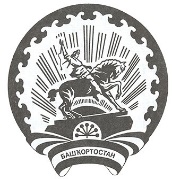 РЕСПУБЛИКА БАШКОРТОСТАНАДМИНИСТРАЦИЯгородского округа
город Октябрьский452600, город Октябрьский,
улица Чапаева, 23